February 2019 WestmanFebruary 2019 WestmanFebruary 2019 WestmanFebruary 2019 WestmanFebruary 2019 WestmanFebruary 2019 Westman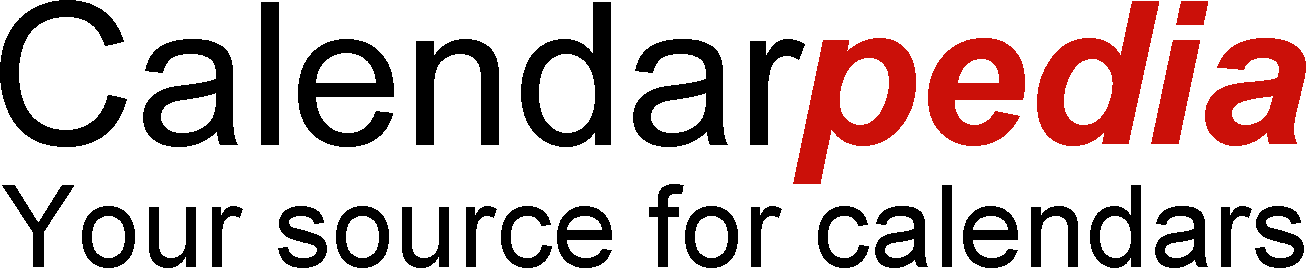 SundayMondayTuesdayWednesdayThursdayFridaySaturday272829303112----13U 6-7:45 BG15U 8-9:45 BG12U 6-7:20 RH16U 6-7:45 WP18U 7:30-9:30 RH13U 6-7:45 GA15U 8-9:45 GA12U 6-7:20 NE15U 6-7:45 NE16U 8-9:45 NE18U 8-9:45 NE16U 6-7:45 RH18U 8-9:45 RH----3456789----13U 6-7:45 BG15U 8-9:45 BG12U 6-7:20 RH16U 6-7:45 WP18U 7:30-9:30 RH13U 6-7:45 GA15U 8-9:45 GA15U 6-7:45 NE16U 8-9:45 NE18U 8-9:45 NE12U 6-7:20 RH16U 7:45 – 9:30 RH----10111213141516----13U 6-7:45 BG15U 8-9:45 BG12U 6-7:20 RH16U 6-7:45 WP18U 7:30-9:30 RH13U 6-7:45 GA16U 6-7:45 WP15U 8-9:45 GA18U 8-9:45 WP12U 6-7:20 NE15U 6-7:45 NE16U 8-9:45 NE18U 8-9:45 NE12U Minot16U MVA18U 6-7:45 RH12U Minot16U MVA18U Club West1718192021222318U Club WestPresidents' DayNo gym available12U 6-7:20 RH16U 6-7:45 WP18U 7:30-9:30 RH13U 6-7:45 GA15U 8-9:45 GAWaverly not available12U 6-7:20 NE15U 6-7:45 NE16U 8-9:45 NE18U 8-9:45 NE12U Pirates Wpg15U MVA13U 6-7:45 RH18U 8-9:45 RH12U Pirates Wpg15U MVA24252627281213U 6-7:45 BG15U 8-9:45 BG12U 6-7:20 RH16U 6-7:45 WP18U 7:30-9:30 RH13U 6-7:45 GA15U 8-9:45 GA12U 6-7:20 NE15U 6-7:45 NE16U 8-9:45 NE18U 8-9:45 NE12U BigSand Wpg13U BigSand Wpg16U 6-7:45 RH18U 8-9:45 RH12U BigSand Wpg13U BigSand Wpg© Calendarpedia®   www.calendarpedia.com© Calendarpedia®   www.calendarpedia.com© Calendarpedia®   www.calendarpedia.com© Calendarpedia®   www.calendarpedia.com© Calendarpedia®   www.calendarpedia.com© Calendarpedia®   www.calendarpedia.comData provided 'as is' without warranty